Fig.1: Weight of Animals Administered with Monosodium Glutamate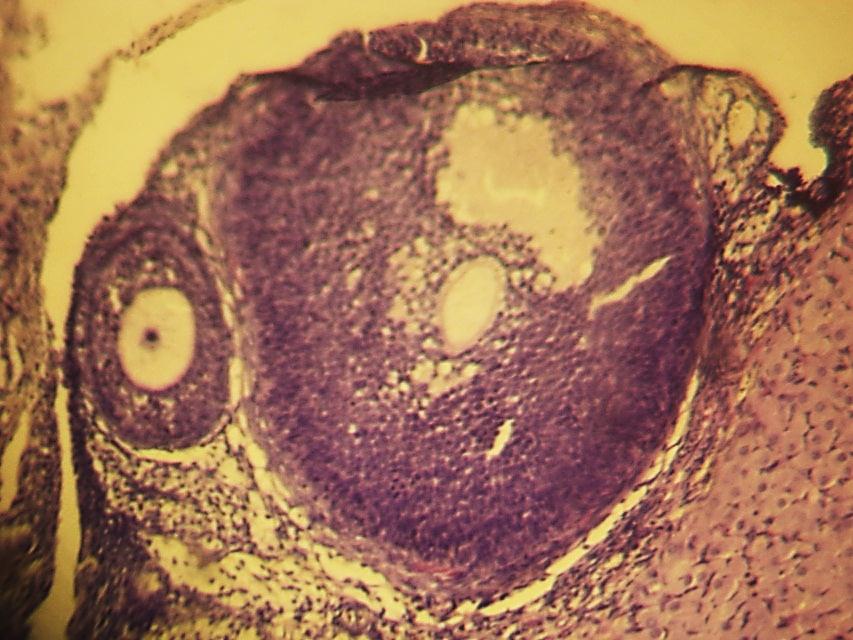 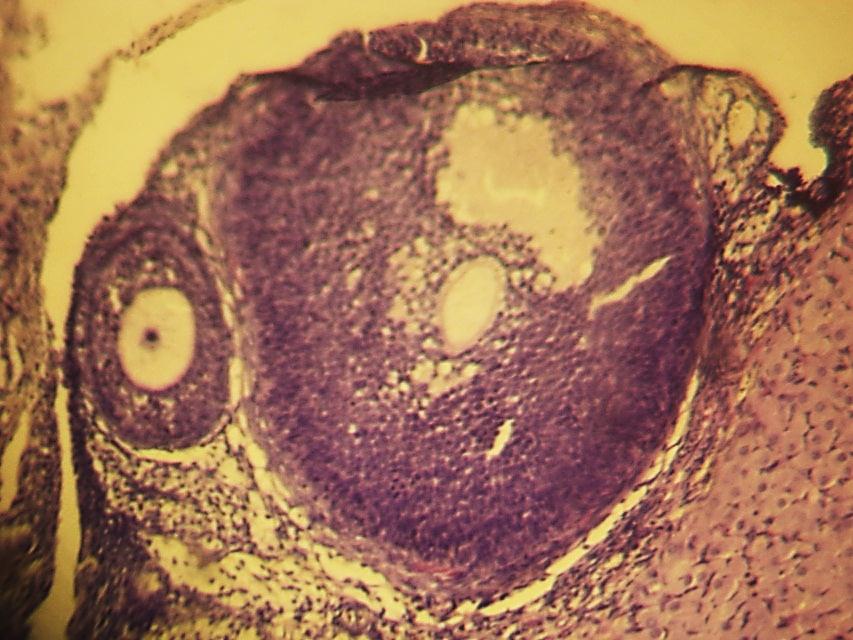 Fig.2: Control. X100Normal histology of the ovary, O = Oocyte, ZP = Zonal pellucida, ZG = Zonal granulosa, FA = Follicular antrum, TI = Theca interna, TE = Theca Externa 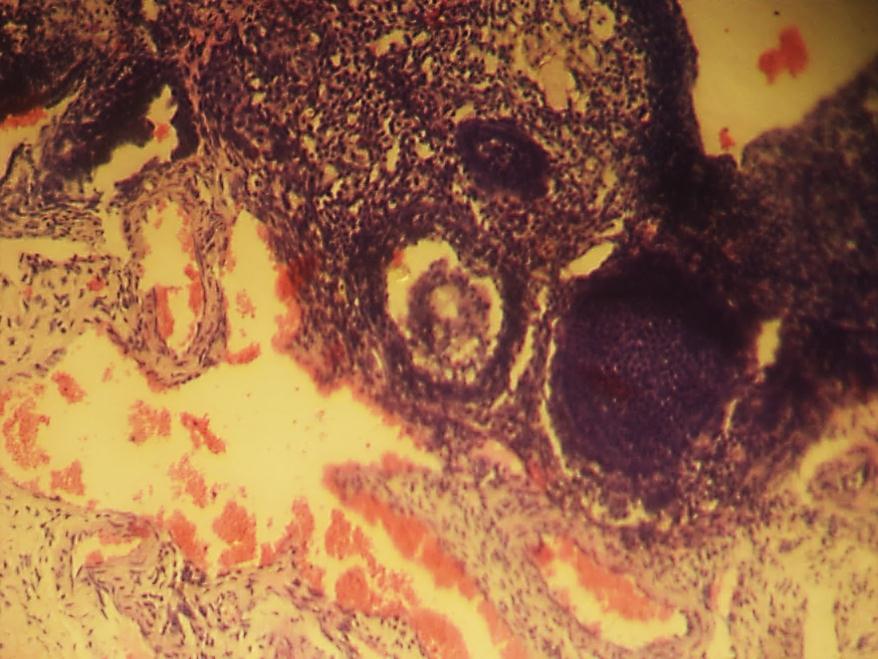 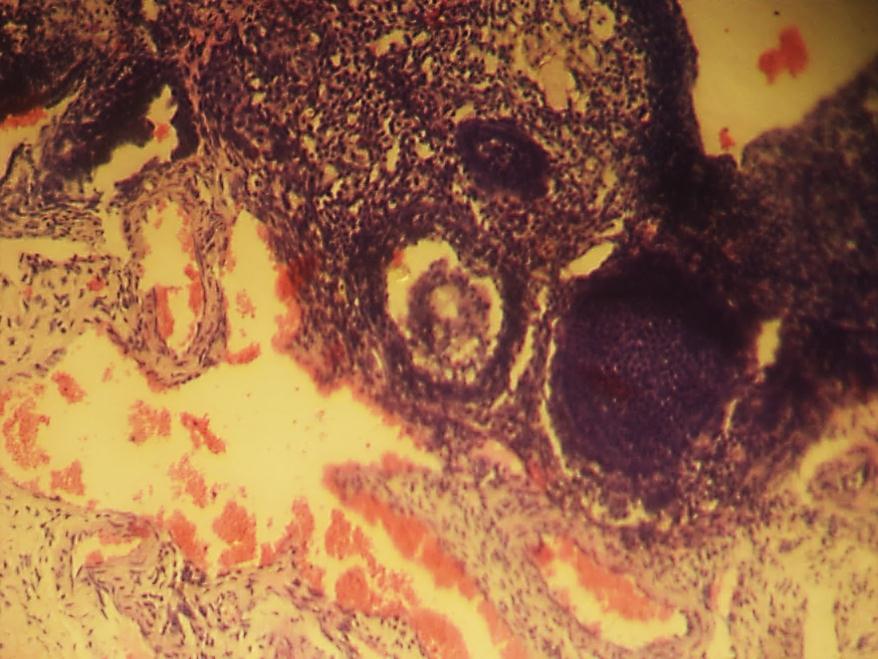  Fig. 3: (Group A, 0.10g/kg MSG) X100Infiltration of inflammatory cells in and around the oocyte as well as in the zonal granulosa layer (Red rings)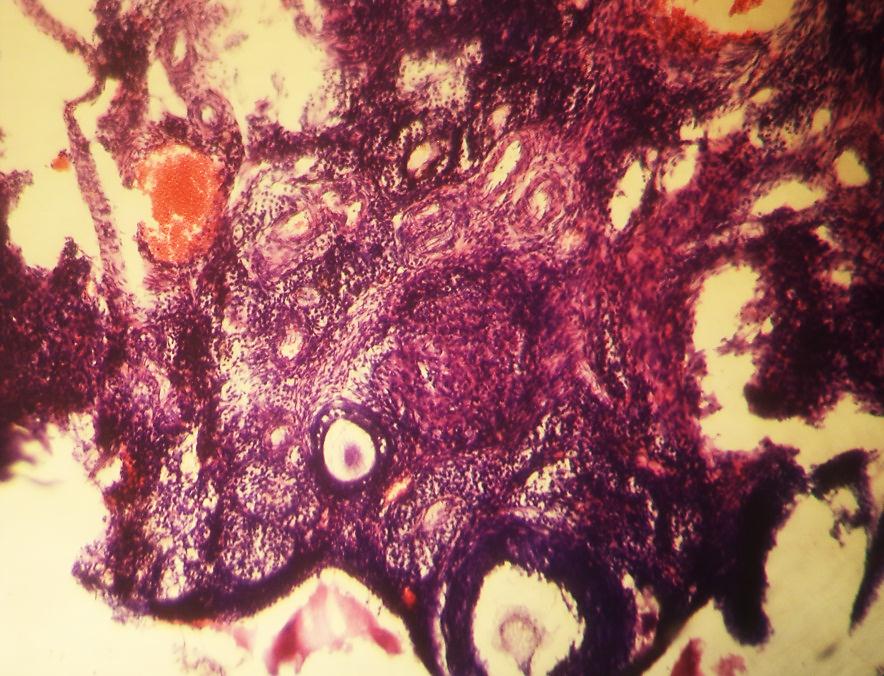 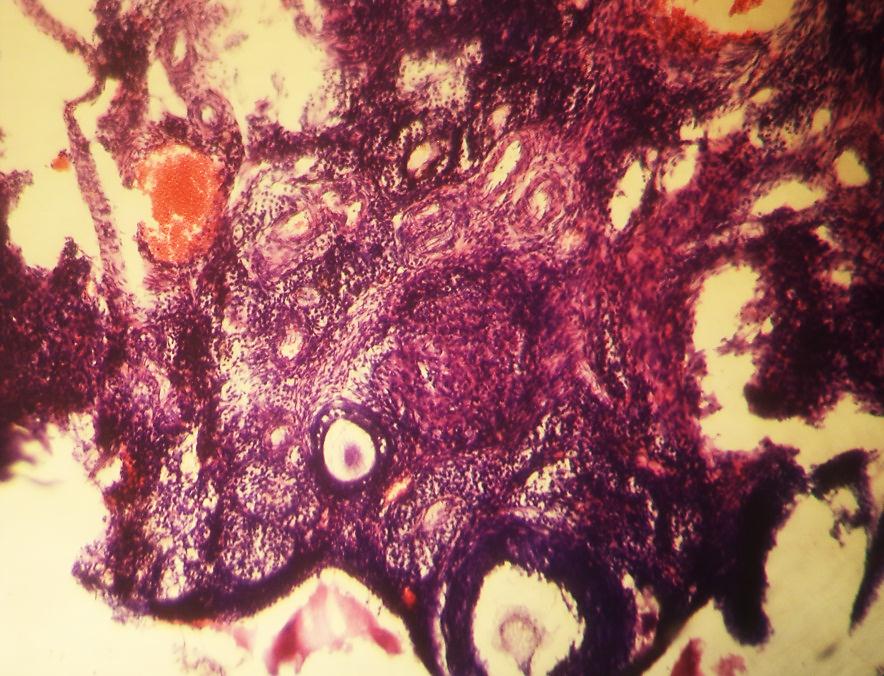 Fig. 4: (Group B, 0.15g/kg MSG) X100Severe infiltration of inflammatory cells around the oocyte on the zonal granulosa layer (ZG), as well as in the theca layer (Red rings). There is distortion of tissue architecture. 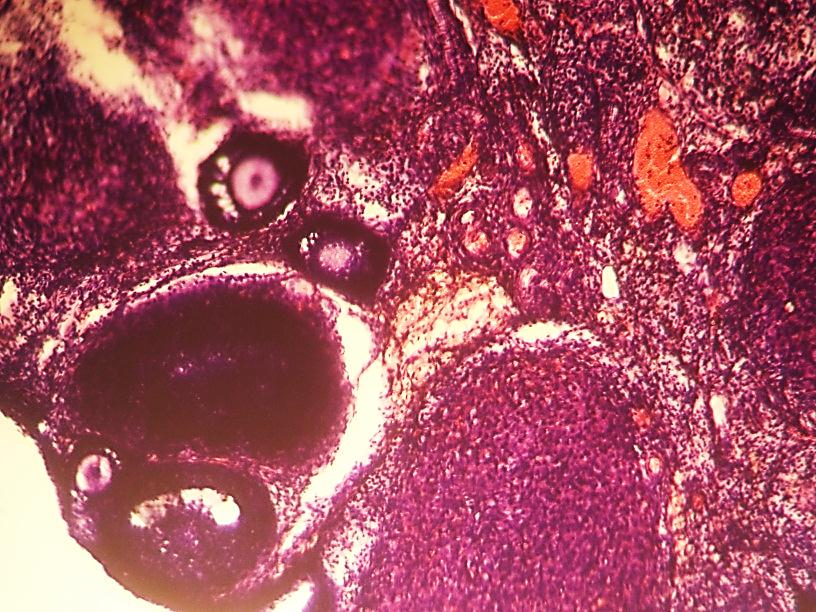 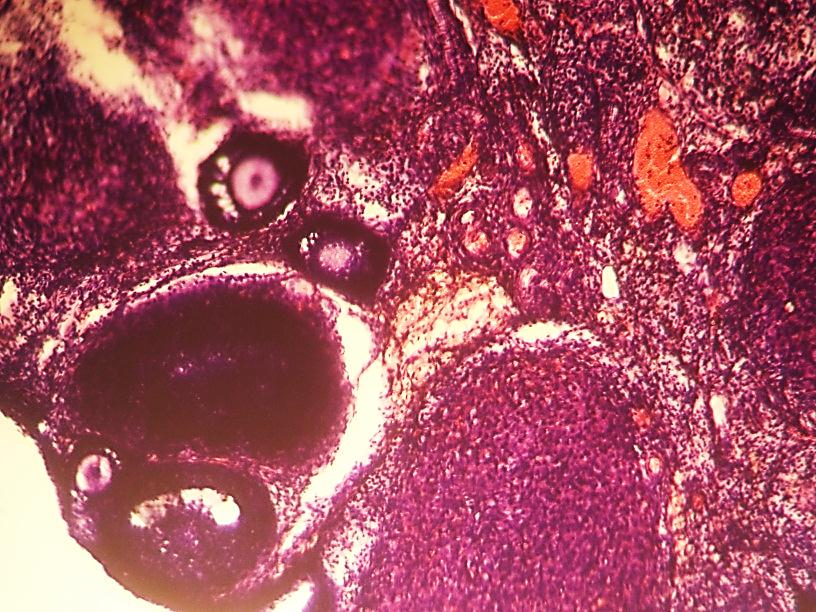 Fig. 5: (Group C, 0.20g/kg MSG) X100Severe infiltration of inflammatory cells around the oocyte on the zonal granulosa layer (ZG)